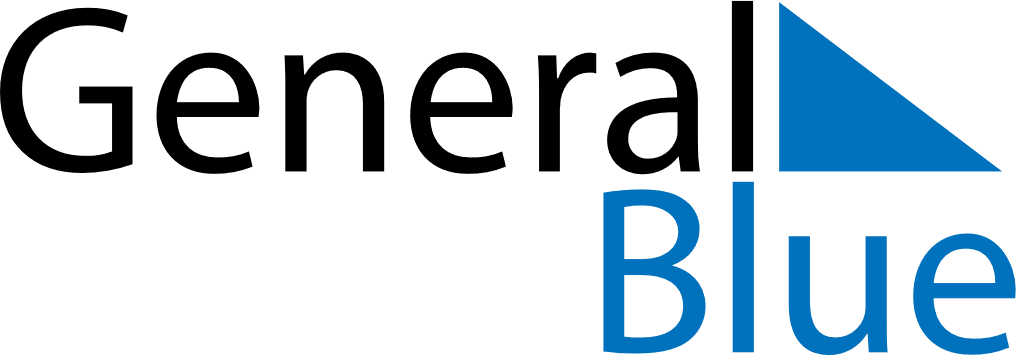 May 2021May 2021May 2021May 2021MayotteMayotteMayotteSundayMondayTuesdayWednesdayThursdayFridayFridaySaturday1Labour Day23456778Fête de la Victoire 1945910111213141415Ascension Day16171819202121222324252627282829PentecostWhit Monday3031Mother’s Day